Шакиров Айдар 28.04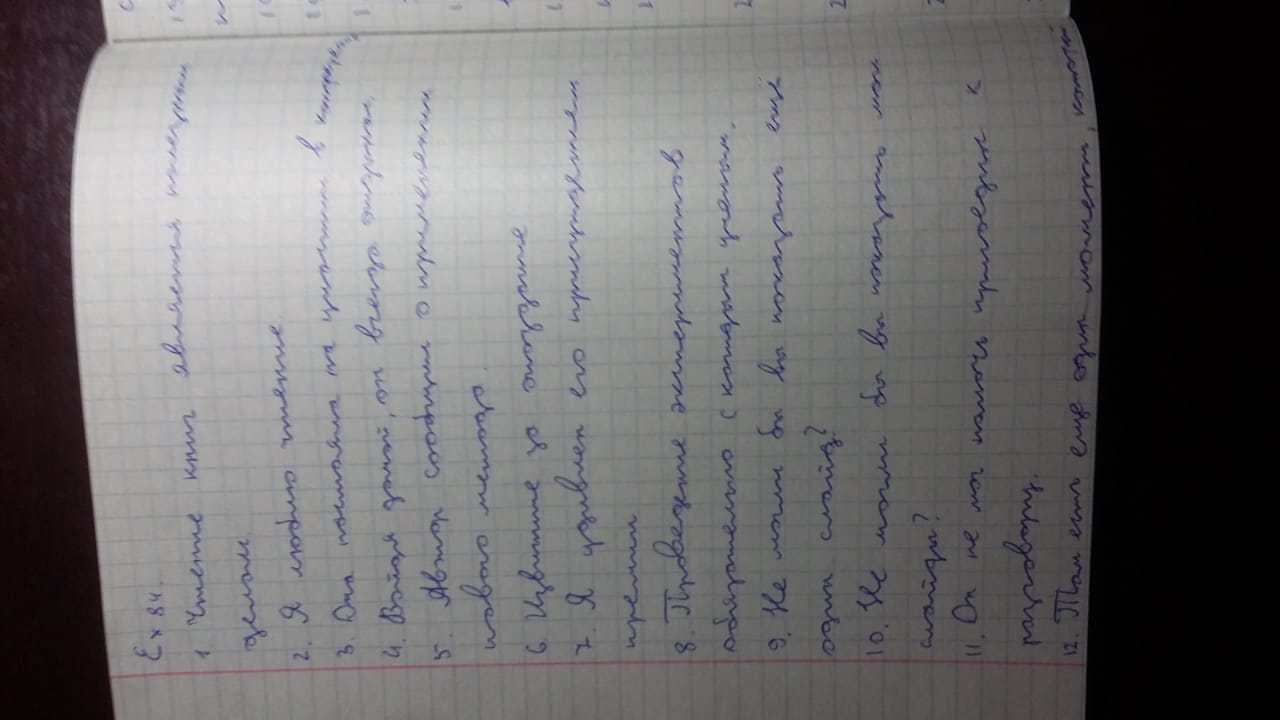 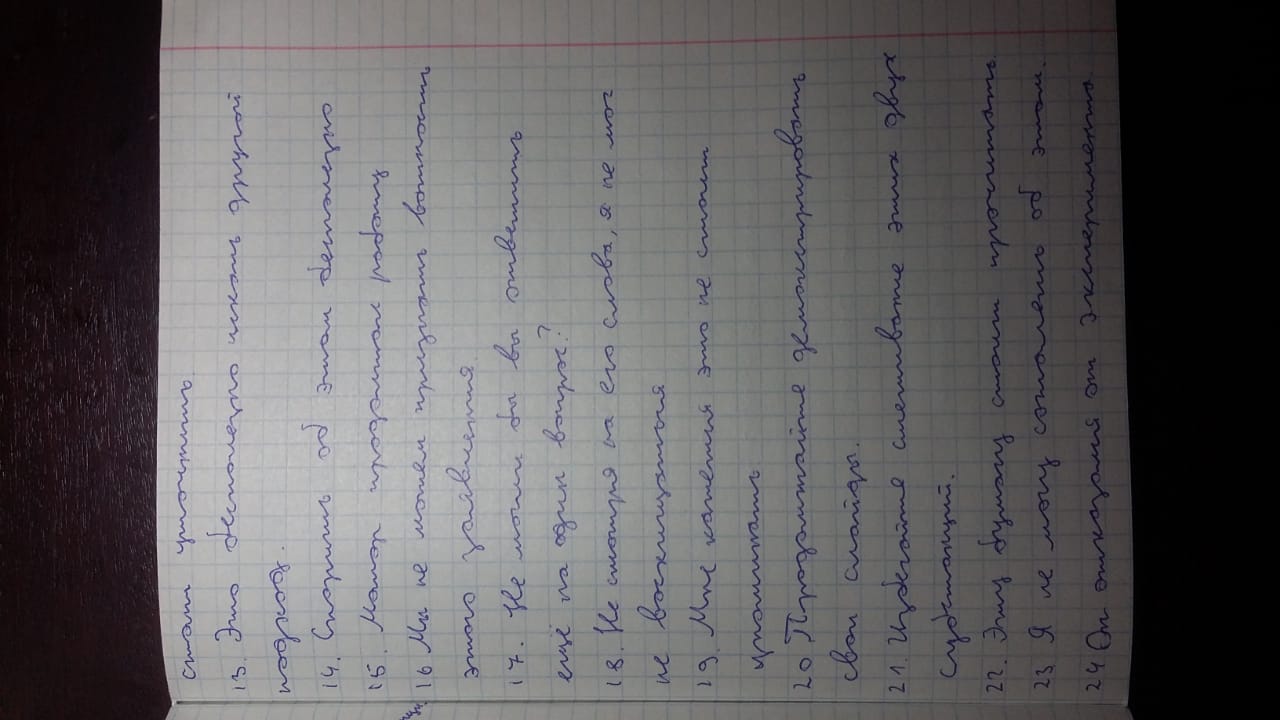 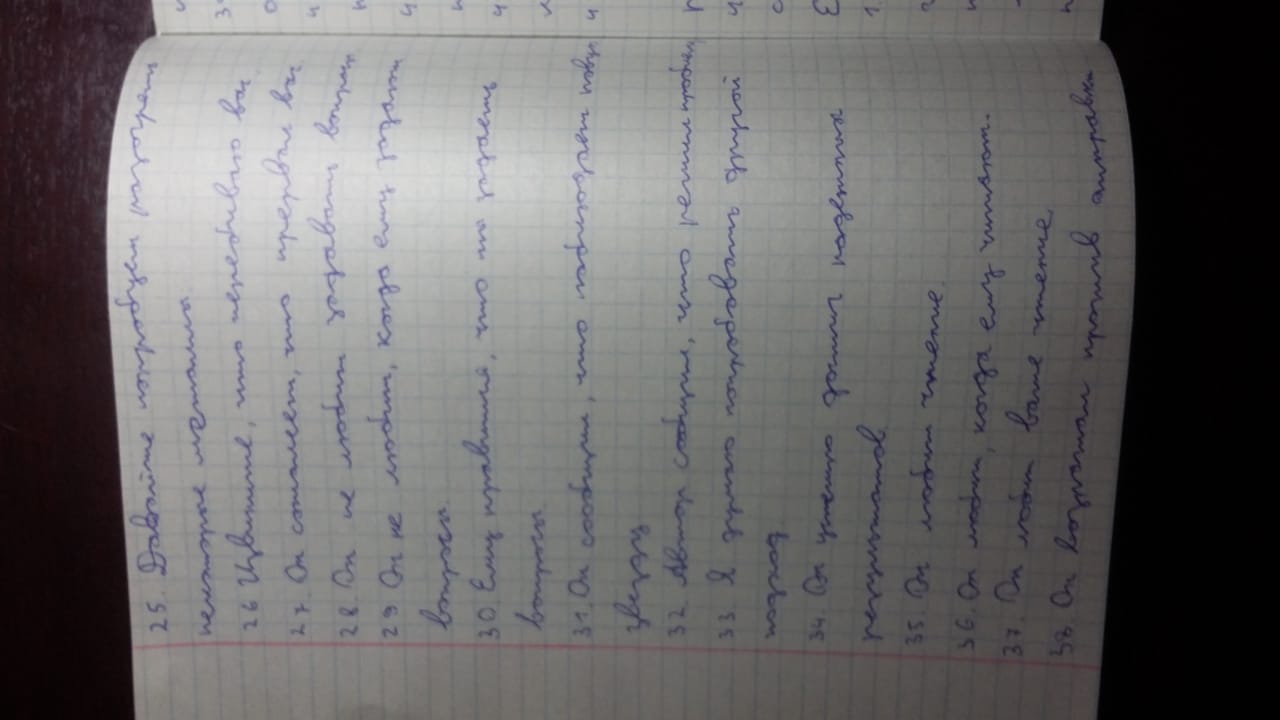 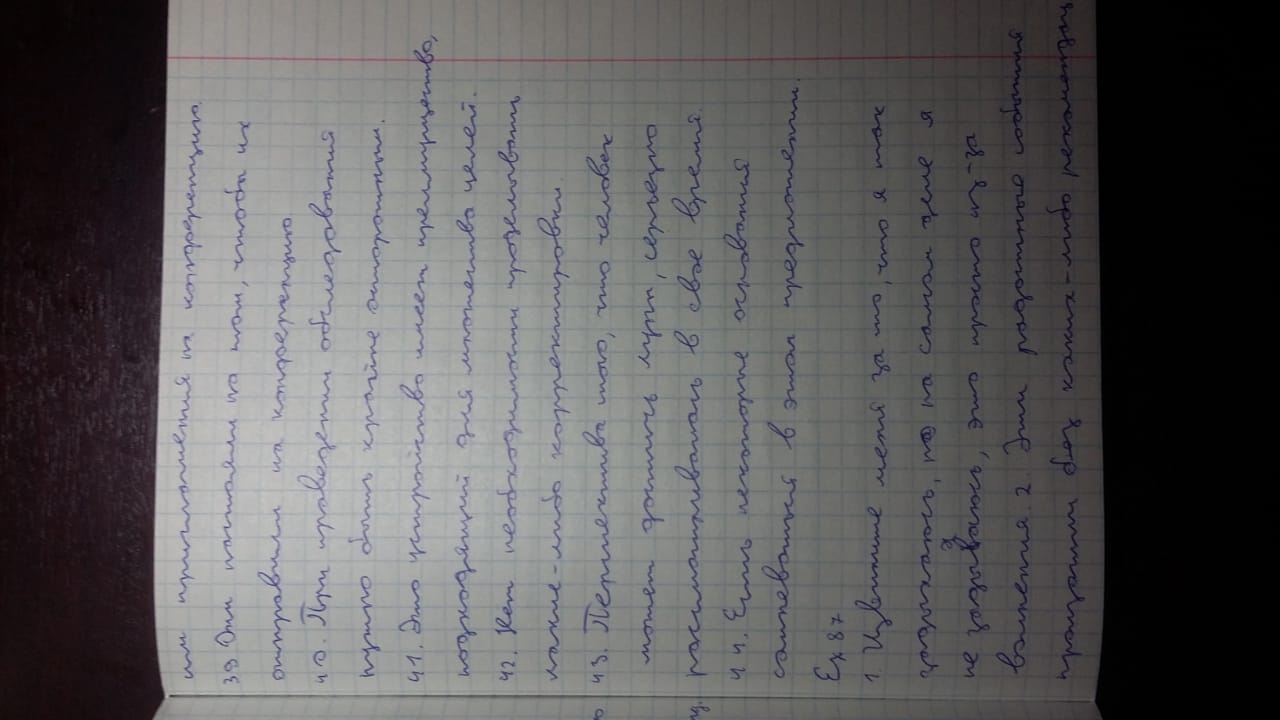 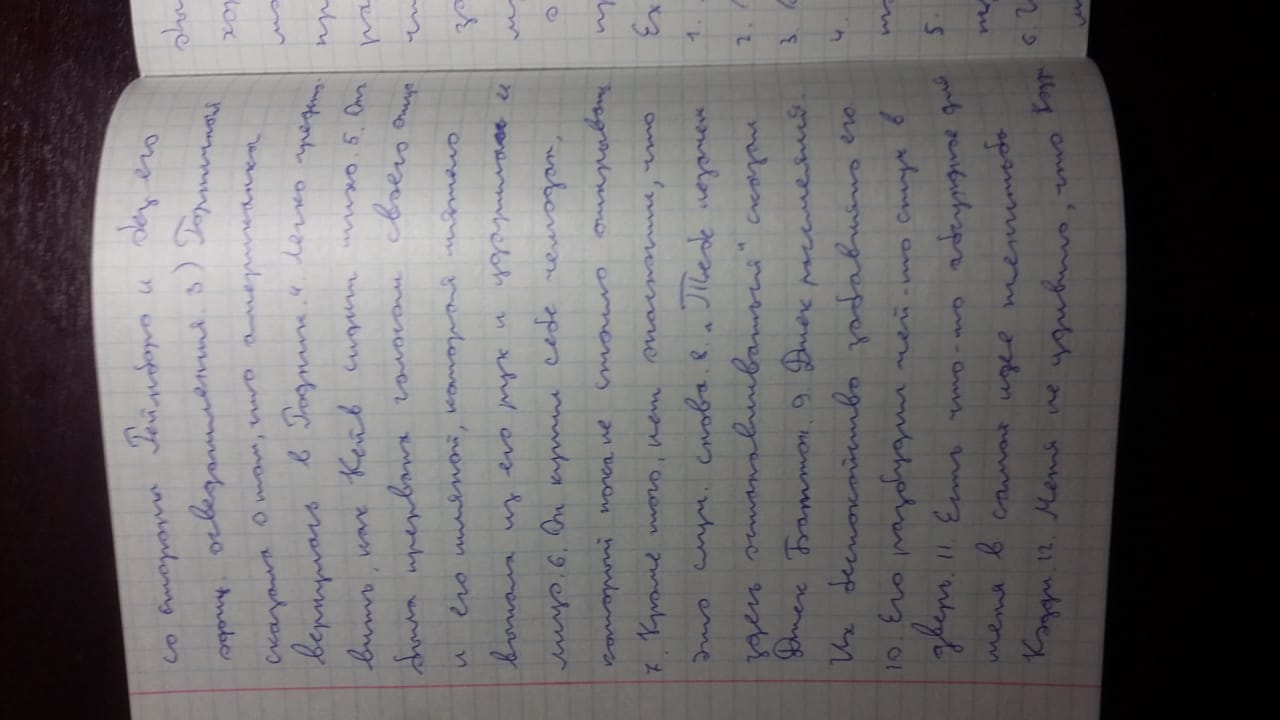 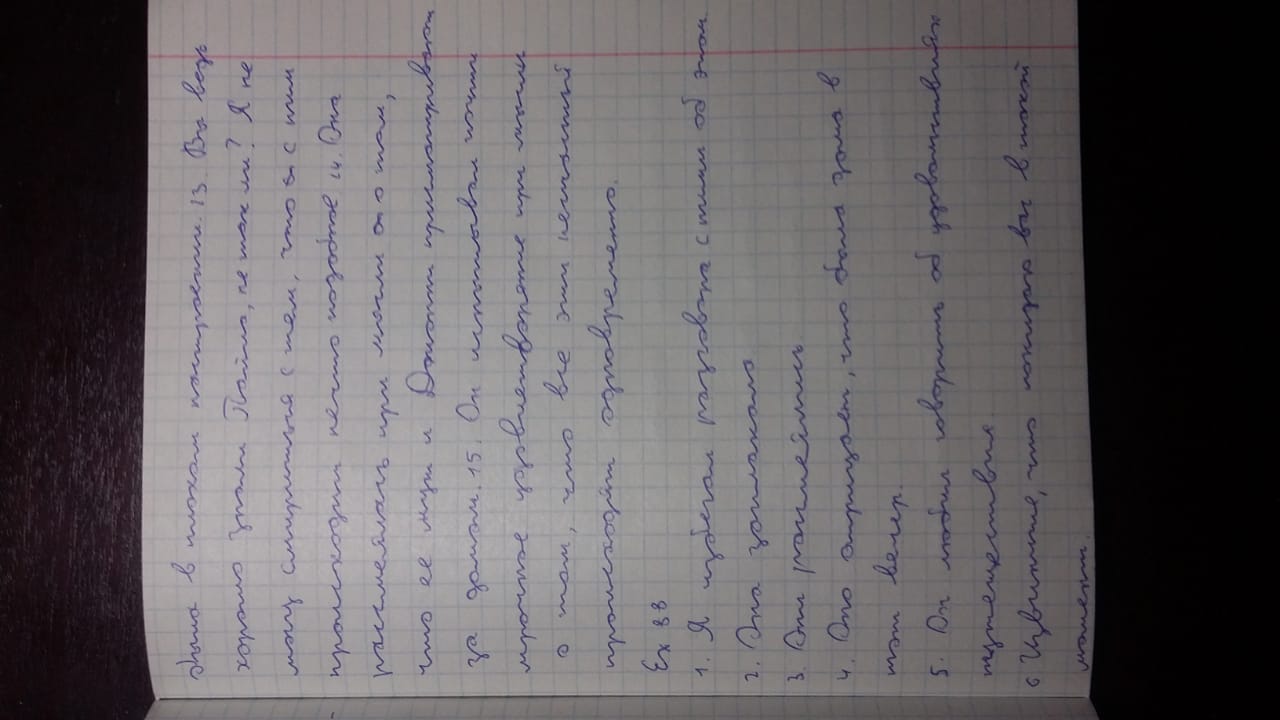 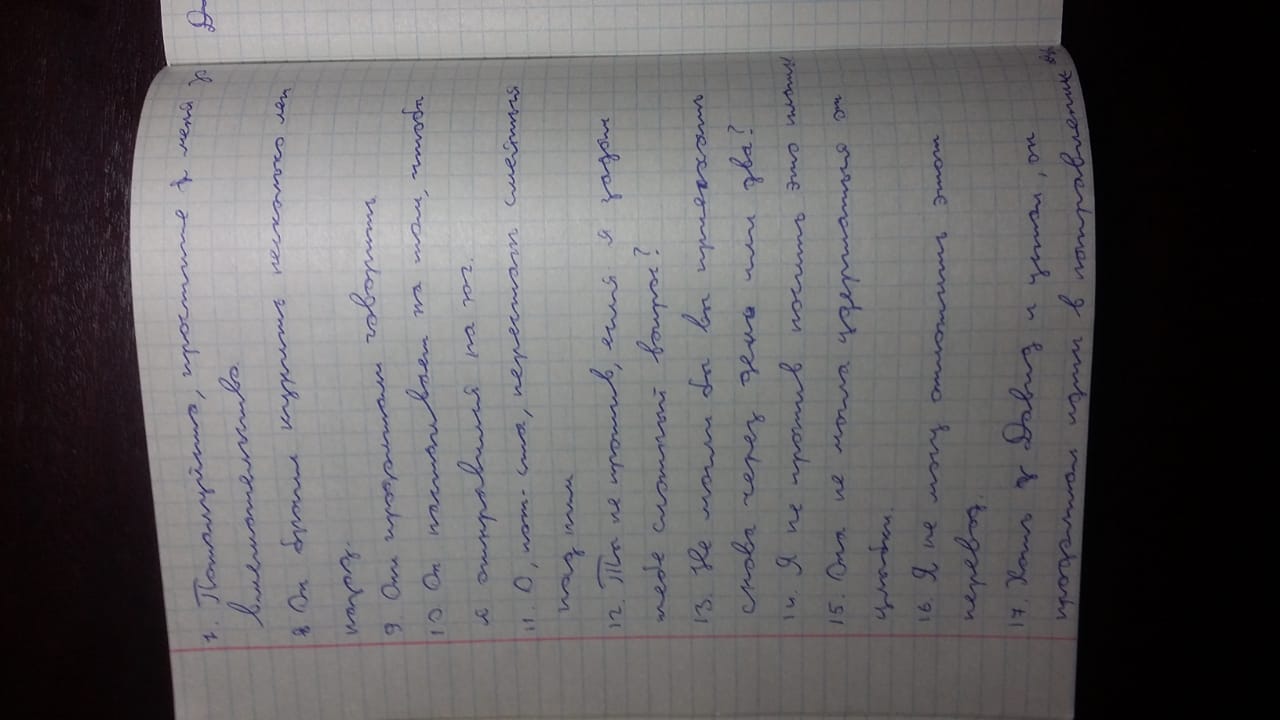 